Dear Parent/CarerEast Riding Holiday Activities and Food ProgrammeFollowing the success of our Easter holiday activity programme, The East Riding of Yorkshire Council will be providing a Summer and Christmas holiday programme as part of the national Holiday Activities and Food Programme (HAF)We are delighted to invite you to a Summer holiday programme of activities and food provided at no cost for children eligible for free school meals.Information on all activities and resources will be located online at; www.activeeastriding.co.uk/holiday-activities-and-foodTo keep up to date on the HAF programme please sign up to the newsletter on the webpage.There will be exciting and fun activities and events that are suitable for East Riding children of primary and secondary school age as well as those children and young people with special educational needs.Yours faithfully, 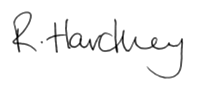 Ronnie HartleyHead of Children and Young People Specialist Services